Improvement Practical strategies to enhance resident engagement in clinical quality improvement (BMC Medical Education, Feb 2022)Rising through the pandemic: a scoping review of quality improvement in public health during the COVID-19 pandemic (BMC Public Health, Feb 2022) What problems in health care quality should we target as the world burns around us? (Canadian Medical Association Journal, Feb 2022)Quintuple aim: Health equity added to healthcare improvement directive (HealthLeaders, Feb 2022)Addressing Fears to Build Safer Systems (Institute for Healthcare Improvement, Feb 2022)Improving Surgical Outcomes and Satisfaction at Scale (Institute for Healthcare Improvement, Feb 2022)Quality: What’s Love Got to Do With It? (Institute for Healthcare Improvement, Feb 2022)Increasing Faculty Participation and Mentorship in Quality Improvement with an Experiential Four-Hour Workshop (Journal of Medical Education and Curricular Development, Feb 2022)Redesigning orthopaedic outpatient assessments – case study (NHS Confederation, Feb 2022)SCOPE: safer care for older persons (in residential) environments—a pilot study to enhance care aide-led quality improvement in nursing homes (Pilot and Feasibility Studies, Feb 2022)Strategies to Improve Compliance with Clinical Nursing Documentation Guidelines in the Acute Hospital Setting: A Systematic Review and Analysis (SAGE Open Nursing, Feb 2022)Patient InvolvementMaternity Survey 2021 (Care Quality Commission, Feb 2022)Ask us! Adjusting experience‐based codesign to be responsive to people with intellectual disabilities, serious mental illness or older persons receiving support with independent living (Health Expectations, Feb 2022)Tickboxes and Tokenism? Service User Involvement Report 2022 (Shaping our Lives, Feb 2022)Developing a More Tailored Approach to Patient and Public Involvement with Children and Families in Pediatric Clinical Research: Lessons Learned (Therapeutic Innovation & Regulatory Science, Feb 2022)Integrated CareHealth and social care integration: joining up care for people, places and populations (Department of Health and Social Care, Feb 2022)Social care reform: an independent review by Baroness Cavendish (Department for Health & Social Care, Feb 2022)NHS ‘Think Big’ Initiative Comes to Life in Dorset (Innova Care Concepts, Feb 2022)Governing the health and care system in England: creating the conditions for success (NHS Confederation, Feb 2022)Running hot: the impact of the pandemic on mental health services (NHS Confederation, Feb 2022)The state of integrated care systems 2021/22 (NHS Confederation, Feb 2022)Children and young people’s mental health: COVID-19 and the road ahead (The Health Foundation, Feb 2022)Public perceptions of health and social care (November-December 2021) (The Health Foundation, Feb 2022)Strategy Levelling up the UK: what you need to know – briefing (NHS Confederation, Feb 2022)What do NHS managers contribute? (NHS Confederation, Feb 2022)The long goodbye? Exploring rates of staff leaving the NHS and social care (Nuffield Trust, Feb 2022)Public perceptions of the NHS and social care: performance, policy and expectations (The Health Foundation, Feb 2022)Strengthening NHS management and leadership: Priorities for reform (The Health Foundation, Feb 2022)Integrating additional roles into primary care networks (The Kings Fund, Feb 2022) What is compassionate leadership? (The Kings Fund, Feb 2022)5. TechnologyAddressing racial and ethnic inequities in data-driven health technologies (Imperial College London, Feb 2022)Digital and remote primary care: the inverse care law with a 21st century twist? (Nuffield Trust, Feb 2022)Digital primary care, Improving access for all? - Rapid evidence review (Nuffield Trust, Feb 2022)6. SustainabilityThe Annual Carbon Footprint of NHS Sight Tests at Five Optometry Practices (CSH Networks, Feb 2022)Climate anxiety- trigger or threat for mental disorders? (Lancet Planetary Health, Feb 2022)Global urban temporal trends in fine particulate matter and attributable health burdens: estimates from global datasets (Lancet Planetary Health, Feb 2022) 7. Events & TrainingFree webinar: Speeding up NHS service transformation – how can we do better? - 23 March 2022 (The Health Foundation) Introduction to innovation in healthcare – Opens 7 March (free virtual course, West of England AHSN)School for Change Agents – Open NOW (free virtual course, NHS Horizons)Collaborative Working in a Remote Team (free virtual course, University of Leeds)Improvement Fundamentals (free ongoing virtual courses, NHS England)Move-Assure: Dance for Mental Wellbeing - Free for anyone working in the NHS and Social Care Nourish: self-care tools for parents - Nourish Premium Free for NHS Employees until end April 2022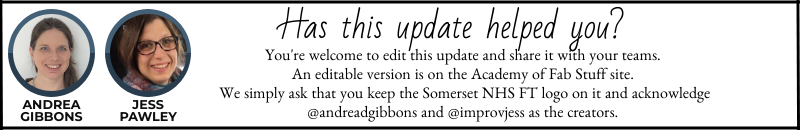 